Ambulantní sociální služba Denní stacionář ŽidlochoviceDo Denního stacionáře v Židlochovicích rádi přivítáme nové klienty. V přátelském a pohodovém kolektivu zaručujeme příjemně strávený den, který je plný zábavy i možnostmi naučit se a poznat něco nového. Naše služba je určená pro ty, kterým jejich zdravotní znevýhodnění nedovolí docházet do běžného zaměstnání a při tom by rádi trávili svůj den aktivně v příjemném a podnětném prostředí. Denní stacionář nabízí širokou škálu aktivit.  Individuálně se s Vámi domluvíme, co byste se chtěli naučit, nebo v čem byste se chtěli zlepšit či zdokonalit. Zcela respektujeme přání klienta. Cílovou skupinou je klient ve věku 16 až 65 let se zdravotním postižením, s mentálním postižením, jejichž situace vyžaduje pravidelnou pomoc jiné fyzické osoby. Denní kapacita klientů je 10, což nám umožňuje se všem klientům plnohodnotně věnovat tak, jak potřebují.  Provozní doba stacionáře: Pondělí až pátek 7:00 – 17:00 (čas může být přizpůsoben požadavkům klienta).Kontakt: Sociální služby města Židlochovice Masarykova 115 Židlochovice 66701 www.zidlochovice.czKontakt na službu denní stacionář:Vedoucí denního stacionáře, sociální pracovnice: Mgr. et. Bc. Lenka Brázdová, DiS.Telefon: 737 635 203Email: stacionar@zidlochovice.cz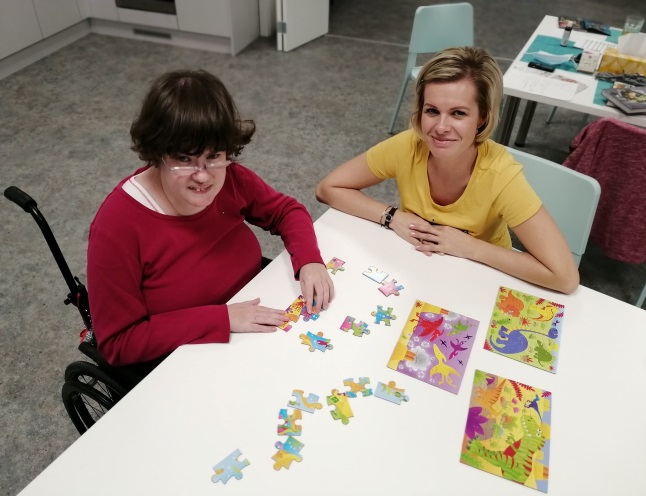 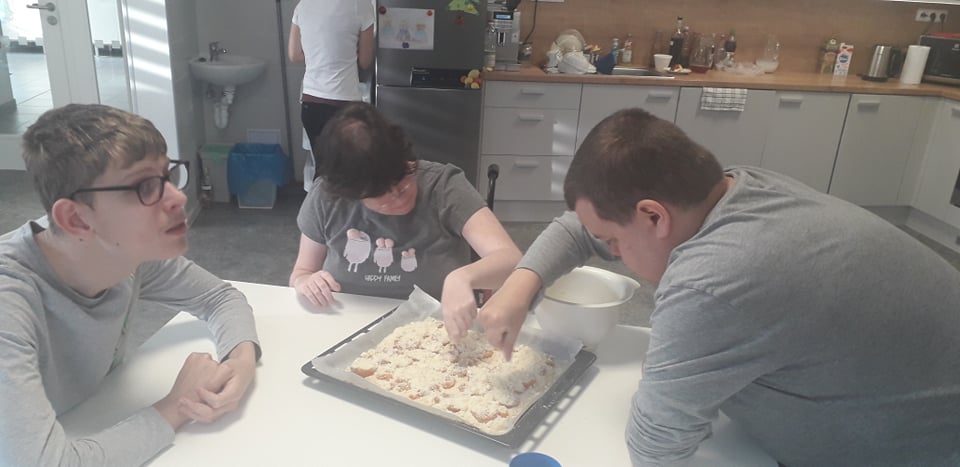 